МКУ Новосибирского района                                                                                             «Централизованная библиотечная система»                                                                        Центральная районная библиотека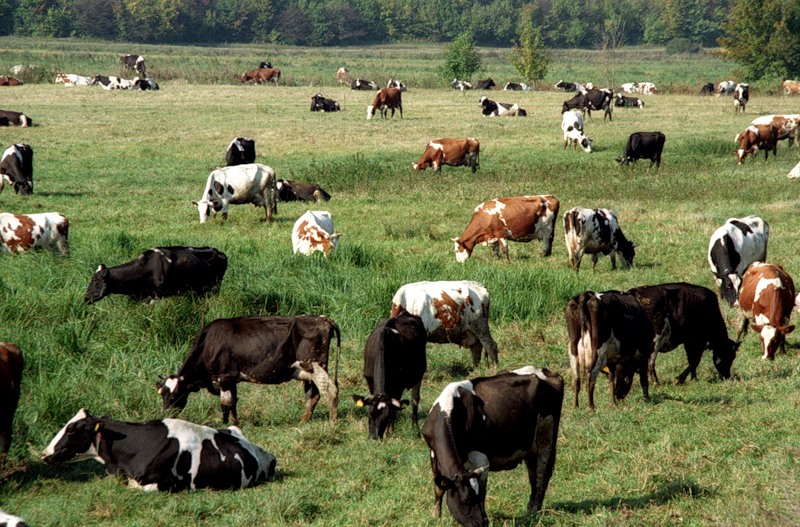 ГАЛЕРЕЯ СЛАВЫ НОВОСИБИРСКОГО РАЙОНА« Пока работаю – отдыхаю.                                                                                                А работаю  всегда».                                                                            Г. К. ПершилинБиблиографический очеркр. п. Краснообск, 2014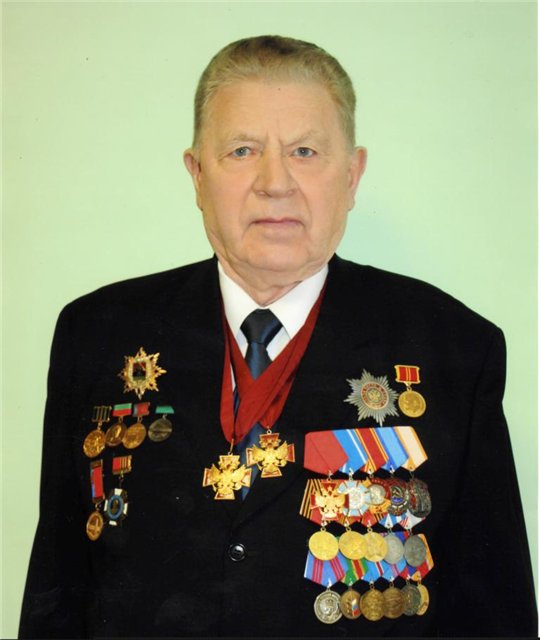 Константин Георгиевич Першилин  (родился  1 января 1934 года в г. Ростов-на-Дону) — директор федерального государственного унитарного предприятия "Учебно-опытное хозяйство «Тулинское» федерального государственного образовательного учреждения высшего профессионального образования «Новосибирский государственный аграрный университет», доктор сельскохозяйственных наук, профессор, заслуженный агроном РСФСР (1981), проректор НГАУ, председатель совета директоров учхозов Российской Федерации, награжден орденами Ленина, Трудового Красного Знамени, «Знак Почета», «За заслуги перед Отечеством» IV, III и II степеней, медалью «Ветеран труда», золотой, серебряной и бронзовой медалями ВДНХ, автор более 30 научных публикаций по проблемам кормопроизводства и системам земледелия.     «Пока работаю – отдыхаю. А работаю всегда» : библиографич. очерк          / сост. В. Н. Панарина . – Краснообск, 2014 -   17 с. – (Галерея  славы Новосибирского района)     В данном пособии собраны  мнения и высказывания  о Константине Георгиевиче Першилине, директоре ФГУП "Учебно-опытное хозяйство «Тулинское»  НГАУ. Приводятся биографические сведения, список наград, основные даты жизни и деятельности К. Г. Першилина.В конце пособия находится список использованной литературы.«Родина моя!                                                                                                                                                Не баловнем судьбы, -                                                                                                                             Иду по жизни я дорогами борьбы.                                                                                                   Люблю я ветры дальних путей и смех детей…                                                                      Счастье Родины в душе моей.                                                                                                                В душе моей и горести, и радости твои,                                                                                            В душе моей и горести, и радости твои,                                                                                 Страна моих надежд, страна моей любви.                                                                                          Я славлю и трудом своим и песнею тебя.                                                                              Родина – весна моя!(Из песни С. Туликова «Родина – весна моя!»)     Среди работников сельского хозяйства немало таких, которых отличают особый патриотизм, самоотверженность, самобытность и уникальная любовь к земле и людям, работающим на ней. Константин Георгиевич Першилин – среди них.         Владимир Петрович Саблин, Глава администрации Новосибирского района (2000-февраль 2010гг.)   так сказал о  Константине Георгиевиче Першилине:     « … Константин Георгиевич Першилин, на мой взгляд, редкое явление в нашей жизни. Практик, ученый, педагог, общественный деятель. Это человек огромного трудолюбия, пытливой мысли, творческого поиска. Человек, влюбленный в свое дело, беспредельно преданный матушке-земле, рачительный хозяин. Человек высокой требовательности и большой любви к труженикам. Человек, не терпящий разгильдяйства, беспорядка, он строг к себе и подчиненным. У Константина Георгиевича требовательность к себе и к другим сочетается с искренней человечностью, щедростью души, уважением и внимательным отношением к людям труда. Он знает по имени – отчеству каждого труженика хозяйства. При встрече обязательно поинтересуется о семье, здоровье, узнает, в чем нуждается, пообещает помочь. И если пообещает, то выполнит.                                                                                           …Константин Георгиевич душа-человек, оптимист, с тонким чувством юмора, он прост и скромен. Это человек высокой культуры, такта, широкой эрудиции».*****                         Из бесед Николая Царева, обозревателя газеты «Советская Сибирь» с К. Г. Першилиным :«Образ его жизни 
— У вас, Константин Георгиевич, столько обязанностей — и производственных, и общественных. Как только везде успеваете и держите себя, что называется, в боевой форме? 

— Таков образ моей жизни. Он сформировался за годы трудовой деятельности. Для меня и общественная, и производственная работа, и наука, и учебный процесс связаны неразрывно. По-другому себя не мыслю. Привык распределять свое время так, чтобы меня на всё хватало. Второго марта этого года будет 50 лет, как я тружусь в учхозе «Тулинское», и не знаю, что такое выходной. Выходной день по календарю — самое продуктивное для меня рабочее время. 

Мудрое слово 
— Вы по специальности агроном, а еще и уважаемый ученый, руководитель одного из передовых хозяйств России. Что, по-вашему, общего между землей и обществом? Урожай можно в немалой степени смоделировать. А как правильно смоделировать развитие общества, государства? 

— Основа жизни на Земле — земля. От ее плодородия зависит продовольственная безопасность. Природа терпит вмешательство человека до определенного момента, и мы не должны идти против ее законов. Почва — живой субстрат, и когда человек революционным путем, не учитывая никаких природных факторов, берется переустраивать ее плодородный (гумусный) слой, она от этого рушится. Так было после массового подъема целинных и залежных земель: за каких-то пять-шесть лет после бездумного распахивания степей было фактически потеряно плодородие почв на больших территориях. 

А теперь возьмем общественные процессы. Революция сегодня — страшнее любого природного катаклизма. Прежде всего своими последствиями. Когда люди не позитивно, какими-то неустоявшимися мнениями, резкими действиями начинают воздействовать на общество, стимулировать, может быть, самые ранимые уголки человеческих душ, они тем самым подвигают многих на шатание, а значит, на безделье. Это, по сути дела, конец созидательной работе, ее разрушение. 

К сожалению, российская история — это цепь революций, а значит, цепь потрясений. Каждое такое потрясение отбрасывает наше общество на десятилетия в его развитии. И что примечательно: на каждом революционном зигзаге столько желающих примерить на себя мантию вождя… Так и хочется сказать: господа, не каждый может быть царём! 

— Насколько стабильность ситуации в обществе сказывается на продовольственной безопасности страны? Как взаимосвязаны господдержка сельского хозяйства и стабильность, устойчивое развитие экономики государства? 

— Аграрных проблем еще очень много, но у нас вполне достаточно резервов для их решения, с тем чтобы не зависеть от зарубежного рынка. Надо вовлекать в производство те земли, которые ушли в залежь, списать ссудную задолженность сельхоз товаропроизводителей в размере 1,5 триллиона рублей, в том числе 1 триллион рублей кредитов; снизить в три раза стоимость ГСМ, электроэнергии и предусмотреть в бюджете 10 — 11 процентов средств для поддержки российского крестьянства. 

Нам предстоит много сделать для снижения себестоимости продукции. Самый действенный способ решения этой задачи — продолжать техническое переоснащение сельхозпроизводства. У нас в регионе оно успешно ведется благодаря областному закону о господдержке сельхозпроизводства. Селу компенсируется до 50 процентов затрат на закупку техники. Это ощутимая поддержка. 

За счет приобретения новой техники мы получаем возможность значительно повысить производительность труда, снизить расход топлива, в три-четыре раза меньше использовать людских ресурсов. Практически во всех странах сельскому хозяйству предоставляются дотации. Хотелось бы, чтобы по опыту зарубежных стран сельское хозяйство дотировалось государством. Будем надеяться, российская господдержка производства отечественных продуктов питания будет только возрастать. 

Динамика сравнений 
— Какую ответственность налагает на вас членство в народном штабе? 

— Мне доводится всегда находиться в гуще общественных дел. Я еще и член Общественной палаты области, и сопредседатель совета по развитию АПК при губернаторе, и председатель совета директоров всех учебно-опытных хозяйств России. Много езжу по стране и вижу, какие отрадные изменения произошли за 10 — 12 лет. 

Взять хотя бы нашу область или главную житницу страны Кубань. В конце девяностых годов прошлого века сельское хозяйство стояло на грани развала, однако в последнее время руководством страны были предприняты крупные меры налаживания производства. Сегодня, какой бы ни брали вопрос, мы должны рассматривать его в динамике: что было и что стало? Взять хотя бы возросшие пенсии, зарплаты. Или самую низкую детскую смертность за последние 19 лет. 

Обратите внимание: ни у кого больше нет желания собираться сотнями человек и стучать шахтерскими касками об асфальт. Большой импульс получил отечественный автопром. А какие последовательные, выверенные шаги сделаны для урегулирования обстановки на Северном Кавказе, в Южной Осетии! Укреплена обороноспособность страны: наши стратегические военно-морские силы бороздят Мировой океан, авиация дальнего действия несет боевое дежурство на крайних рубежах нашей Родины. 

— Вы согласны с мыслью, что восстановление инновационного характера страны надо начинать с университетов? 

— Абсолютно правильная постановка задачи. Всем университетам нужны 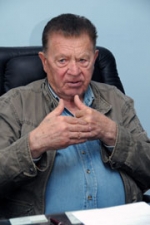 современные технические средства, целевые лаборатории для исследовательской и внедренческой работы. Фундаментальная наука должна подпитывать науку прикладную. Эти функции взяло на себя наше хозяйство, ведя совместную работу с «Сибирским соглашением». На базе учхоза создана кафедра прогрессивных технологий сельхозпроизводства, где мы обобщаем мировой и отечественный опыт. Не только из нашей области, но и со всего Сибирского федерального округа к нам приезжают специалисты для повышения квалификации. 

Мечтать? Надо мечтать! 
— Константин Георгиевич, о чем ваша самая большая мечта? 

— Может, это будет выглядеть высокопарно, но я стремлюсь к тому, чтобы все люди были счастливы и здоровы. Давайте побольше сами делать и поменьше болтать. 

— Можно сказать, что сельское хозяйство — дело для вас не только государственное, но и семейное? 

— Считайте, так. Моя семья — это моя жена и трое детей. Все мы — выпускники Новосибирского сельхозинститута (ныне НГАУ). Я уже 33 года возглавляю учхоз. Жена, Нина Павловна, трудилась заведующей опытным полем. Сын Владимир — мой первый заместитель. Другой сын, Сергей, — фермер. Дочь Елена получила второе образование и работает преподавателем. Внук Константин и внучка Анна с отличием закончили НГАУ, тоже трудятся» *

     Из беседы  Николая  Петровича Царева с Константином Георгиевичем  о присвоении Учхозу «Тулинское» статуса племенного конезавода по породе советский тяжеловес :      « — Утверждение учебно - опытного хозяйства племзаводом по тяжеловозной породе — знаменательное для нас событие, — рассказывает директор Константин Першилин. — Мы шли к этому лет восемь-девять, подбирали поголовье. Закупали коней в Кемеровской области, в Красноярском крае, в других регионах России. Здесь очень важно, чтобы не было инбридинга — близкородственного разведения животных. Провели большую зоотехническую селекционную работу, тщательную бонитировку стада. Хоть учхозовцы и обновляли поголовье, завозя прекрасных коней, выращивая отличный молодняк у себя, но для того, чтобы подняться до планки племзавода по коневодству, требовалось приобрести два жеребца у оригинатора, то есть у того предприятия, которое вывело породу советского тяжеловоза. И руководство «Тулинского» решилось на немалые затраты. В Починковском конезаводе (Нижегородская область) были куплены племенные жеребцы Ривер и Кокос.

      На сегодняшний день советский тяжеловоз — самая крупная лошадь. Живая масса конематок составляет 800 — 850 килограммов, а племенных жеребцов в возрасте двух лет — 1,1 — 1,2 тонны!

      Зачем они нужны, такие гиганты? В «Тулинском» советских тяжеловозов используют в нескольких ипостасях. Во-первых, как гужевой транспорт, надежно экономящий средства, которые бы понадобилось тратить на солярку. Во-вторых, для приготовления кумыса (кумысному производству в учхозе свыше 50 лет). В-третьих, для мяса (лошадиное мясо считается самым чистым, диетическим). И, конечно, для главного — получения высокопородного молодняка, выращивания и реализации другим хозяйствам племенных коней.

       Конепоголовье «Тулинского» — 210 неприхотливых животных, включая молодняк. Знай себе жуют сено, солому, а то и объедья. Кони практически круглый год под открытым небом. Под крышей, на особом рационе и за прочными металлическими засовами — лишь племенные жеребцы... Их в отдельный загон выпускают, но за такими особями глаз да глаз нужен. Иначе… тот самый инбридинг, который никак не желателен в племзаводском распорядке и учете.

       Сейчас в племзаводе идет зимняя выжеребка — могучие животные приносят потомство. Три кобылы уже ожеребились. Можете считать прихотью обычай Константина Георгиевича, но по традиции именно он (и только он!) дает клички появляющемуся на свет молодняку. Вот стоит Канапушка (так ее записали). По журналам специалистов, эта кобыла явит на свет потомство 7 марта. Хороший будет подарок молодому отцу-трехлетке по кличке Перун, который находится за прочной перегородкой. В кличке новорожденного обязательно будет хотя бы одна буква от клички матери и одна — от отца. Так положено. Возможно, потомка назовут Капралом или Капелькой. Впрочем, не нам это решать, а Константину Першилину. У него в голове свой «гроссбух».

       Клички племенных животных о многом говорят местным специалистам — начальнику конефермы Александру Вальгеру, зоотехнику-селекционеру Константину Ковалеву. Знаменитое потомство дал кузбасский племенной жеребец Карат. В учхозе даже пользуются термином «каратовская линия». По каратовской линии в «Тулинском» выделяется основной жеребец — Каскад. Проданы Граф и Рекорд. Сальвадора покупает хозяйство «Ивановское» Баганского района. Рекорд оставил после себя Криницу от Когры…

Словом, что ни кличка, то история — почти семейная, но не совсем. Кажется, легендой становится Граф. Этого коня купили люди небедные, приехавшие из ближнего зарубежья. Рассказывают, что подарен он был какому-то высокопоставленному руководителю в Казахстане. Покупателей привлек нешуточный вес Графа. А всё потому, что жеребцы советской тяжеловозной породы используются в республике для участия в… бойцовских турнирах — своеобразных национальных забавах. Что-то вроде петушиных боев, но круче. Покупатели отдали десять тысяч долларов, не торгуясь. Заезжали потом в учхоз, благодарили Константина Першилина за ценный товар. Граф навел шороху в турнирах, наступая на соперника всей своей 1200-килограммовой массой…

     Ну и Ривер — просто натиск. Чемпион породы— не меньше и не больше! Вон как напористо перемещается по загону, вздымая белый снег.

— Животные породы советский тяжеловоз довольно флегматичны, но летом, увлекаемые вожаком, несутся по полю стадом так, что их длинные косматые гривы по ветру развеваются! — от души делится впечатлениями заместитель директора по производству, науке и учебному процессу учхоза Владимир Першилин — сын известного далеко за пределами нашей области руководителя.

— Съездили мы недавно в Томск, теперь поедем в Кемерово и на Алтай, — делится планами Першилин-старший — Константин Георгиевич. — Ведем деловые беседы, учебу, обсуждаем новые технологии. Встречи в регионах организуются на уровне губернаторов. А у нас, в Тулинском учхозе, действует возглавляемая мною кафедра прогрессивных технологий в сельскохозяйственном производстве. За год через нее проходят четыре-пять тысяч студентов и до шести тысяч слушателей, повышающих свою квалификацию. Это специалисты со всего Сибирского федерального округа и Межрегиональной ассоциации «Сибирское соглашение».

ФАКТ
    «Тулинское» — единственное в России сельхозпредприятие, являющееся трижды племенным заводом: по Приобскому типу голштино-фризского (молочного) крупного рогатого скота, по скороспелой мясной породе свиней СМ-1, по коневодству (породе советский тяжеловоз)»**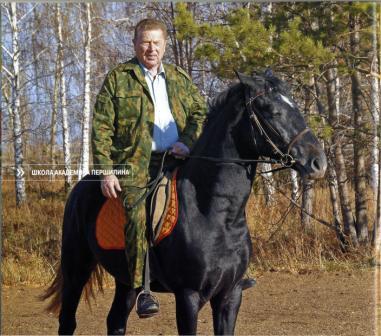     Примером слаженной работы отца и сына может быть строительство животноводческого комплекса: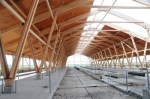        ***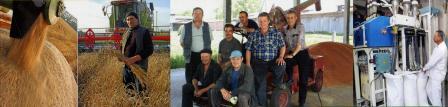          Все виды деятельности аграрного хозяйства, практические и теоретические, К. Г. Першилин пропустил через себя: он работал и учился, защищал диссертацию и работал, работал и преподавал. Ему надо было вывести учхоз в передовые и как сельскохозяйственное предприятие и как учебный цех. И директор добился успеха. Об этом находим рассказ в книге  «Созидатели»: очерки о людях, вписавших свое имя в историю Новосибирска :       «Однажды осенью (он еще не был доктором наук) мимо созревающих хлебов мы ехали с ним по полевым дорогам от центральной усадьбы в сторону аграрного академгородка. И вот когда на фоне безоблачного синего неба через хлеба и березовые околки проступили контуры многоэтажных научных корпусов, он сказал:– Надо же, ведь все это наши земли когда-то были. И Огурцово, и ВАСХНИЛ, и Элитное, и даже Затулинка.     «Когда-то» – это, когда он сразу после армии за один год и семь месяцев закончил Колыванский сельхозтехникум, поработал агрономом в колхозе «Рассвет» Мошковского района, бригадиром в Сокурском совхозе, и в 1962 году стал бригадиром тракторно-полеводческой бригады в учхозе.        Из блокнотов 80-х годов:«Познакомился с К. Г. Першилиным, директором учхоза «Тулинское». Высок, бронзоволиц, седовлас, глаза голубые. Спросил: «Сколько в тебе роста?» – «А в тебе?» – вопросом на вопрос ответил он. «Сто восемьдесят». – «Тогда бери на 10 сантиметров выше» – и заулыбался. Улыбка была не оскорбительной, а, скорее, снисходительно-дружеской: салага, мол, ты!»     До нашего знакомства он отшагал уже 15-летний путь главного агронома учхоза, заочно за четыре года окончил сельхозинститут, защитил кандидатскую и в 1979 году был назначен директором учхоза. На долю хозяйства приходилось практическое обучение сельскохозяйственных кадров: агрономов, зоотехников, овощеводов и всех прочих специалистов для села. Потому и напичкан был учхоз почти всеми отраслями: зерновые и кормовые культуры, крупный и мелкий скот, овощеводство, начиная от огурцов и редиски и кончая самой поздней по уборке культурой – капустой.     Нужно заметить, что в те годы, при незабвенном Н. С. Хрущеве, аграрная наука хорошо подпитывалась государством. Не зря же был заложен под Новосибирском аграрный академический городок, названный впоследствии Краснообском. Так что средства, выделяемые на науку, перепадали и Першилину, и он мог позволить себе покупать новую технику, оборудование, об экономии энергоресурсов вообще речи не было. А уж строительство производственных и бытовых объектов велось размашисто и, я бы сказал, залихватски. Нынешний городок учхоза с его двухэтажными домами, асфальтированными улицами, бытовыми удобствами можно считать памятником тем далеким годам.      Да и личные заслуги руководителей хозяйств, хороших работяг, не оставались незамеченными. В 1971 году, отработав почти 15 лет на земле, получил он первую награду от Родины – орден «Знак Почета». Через 5 лет его парадный пиджак украсил орден Трудового Красного Знамени, через 10 лет к ним добавился орден Ленина. Между этими двумя пятилетками, в 1981 году, он стал заслуженным агрономом страны.      В 90-х годах я частенько наведывался к Першилину по журналистским делам. Любопытно было понять самому и другим рассказать, как это на фоне всеобщего развала аграрного комплекса учхозу удается не только «выживать». Год от года наращивалось производство зерна, животноводческой продукции, люди получали пристойную зарплату, и так же пристойно содержалась социальная сфера: отопление, освещение, водоснабжение поселка.     ...В конце 90-х, на рубеже веков, Константин Георгиевич работал над докторской диссертацией. Один ее экземпляр подарил мне. Называлась она, как и все подобные труды, весьма прозаично: «Кормовые корнеплоды в лесостепи Западной Сибири». Почти ничего не смысля в этом вопросе, я полистал 120-страничную книжицу, бегло просматривая таблицы и диаграммы, едва вчитываясь в текст. «Серьёзная работа по созданию и укреплению кормовой базы, в том числе и за счёт корнеплодов, позволили АО «Ирмень» и учхозу НГАУ «Тулинское» добиться значительных успехов по увеличению производства молока», – писал автор. И ниже, как водится, таблицы: с каждых 20 гектаров получено по 710 центнеров корнеплодов, удой от коровы составил 64 центнера. Это в тот год, когда по области в целом надаивали чуть больше 21 центнера.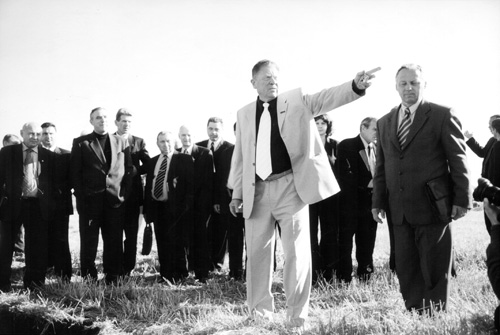          Из блокнотов 90-х годов: Першилин по-хорошему, ненавязчиво честолюбив, как становится честолюбивым каждый нормальный мужик, удачно завершивший то или иное дело: посадил дерево, отремонтировал дом, привез на зиму сено, заготовил дрова или выкопал погреб. Невозмутимый внешне, мужик наполняется каким-то внутренним достоинством и долго хранит в себе это чувство. Когда Першилина хвалят или говорят добрые слова в адрес хозяйства на высоких собраниях и совещаниях, он лишь смущенно улыбается или вполголоса бормочет что-то нечленораздельное: ну, вот так, мол, получилось. При этом крупное его лицо становится по-девичьи пунцовым, а голубые глаза и густая, совершенно седая шевелюра становятся особенно яркими.    Как-то глубокой осенью он сам позвонил мне:– Не хочешь посмотреть наш рапс? Начали убирать.– Какая уборка – снег на дворе!– А вот приезжай – посмотришь.     В ту осень первый зазимок упал в начале октября. К этому времени уже пожухли и уснули травы, обнажились дерева, почти слившись по окраске с окрестными полями, вспаханными под зябь. Но на одном из першилинских полей вовсю буйствовали зелень и желтизна. Стеной стоял крупнолистный цветущий рапс, и даже обильный снегопад не смог скрыть этого буйства красок.      По полю, неуклюже переваливаясь на колдобинах, наматывая на гусеницы сырой снег и не успевшую застыть землю, двигались трактора, подставляя прицепные телеги под хоботы косилок. Несколько десятков метров – и нарощенный кузов полон зеленной массой, и трактор отваливает в сторону кормоцеха. Там рапс измельчат, смешают с корнеплодами и другими добавками, и я представил себе, с каким аппетитом будет поедать эту массу поставленный в тёплые дворы скот.     Сам Першилин, по пояс (при его-то росте!) утопая в желтизне и зелени, бродил по полю, сбивал со стеблей снег, восторгался. Фанат, да и только! Оторвал крупный лист, сунул в рот, начал жевать.– Ты посмотри только, какая красота уродилась! Сам бы ел. Вот оно где, молочко-то!      Однако молочко было не только здесь. Оно было в круглогодовой, постоянной заботе о кормовой базе, вообще в заботе о нормальном, грамотном содержании скота. Ежегодно получая с каждого гектара по 400 центнеров кукурузы, по 40 – сена, по 800 – кормовой свеклы, тулинцы запасают на зиму двойную норму кормов и преподносят их коровам и молодняку не в «живом» виде, а обязательно в четко сбалансированных смесях. Отсюда и надои.       В 2000 году десять процентов дойного стада – более 50 коров – дали по 80 центнеров годового удоя (рекордистка Лаура – 112 центнеров), а среднегодовой удой по хозяйству составил почти 65.      Однажды летом Анатолий Головач, главный зоотехник, провез меня по дойным гуртам, по выпасам. Была середина июля, сено уже вовсю ставили, зной – неимоверный. А вдобавок к нему полчища комаров, мошки, паутов. От них просто звон стоял над лугами. В такую пору пасти дойное стадо дедовским методом – заведомо обрекать его на снижение удоев.      В учхозе нашли другой способ: дойные гурты разместили в березовых околках, огородили их электропастухами. Внутри каждого такого загона поставили металлические колоды, которые регулярно заполнялись свежей водой и зелеными измельченными кормами. В прохладной тени берез, при обильном поении и кормлении, спасались буренки от изнуряющего зноя и гнуса и «рассчитывались» обильными надоями.       Нечто подобное (голь на выдумки хитра!) довелось наблюдать мне и на току, который в учхозе называют зернофабрикой. Это и в самом деле настоящая фабрика. Зерно, поступающее с полей, проходит здесь лабораторные анализы на влажность, сорность, клейковину; сортируется на фуражное, семенное, товарное; проходит обработку на сушилках разных моделей. К одной из них, в недрах которой бушевало пламя из форсунок, и подвел меня Першилин, улыбчиво прищурившись, спросил:– Как думаешь, чем эту сушилку топим?– Ну чем, соляркой, наверное, как АВМ.– Ничего подобного, нефтью, – явно довольный собой, ответил он.      Это были годы, когда горючее так поднялось в цене, что трактора заправлять стало нечем. Вот и решили в учхозе использовать сырую нефть, которая «в разы» дешевле соляра.– Правда, меня предостерегали, что форсунки могут быстро сгореть. Но пока ничего страшного не произошло, сушим нефтью.       А как получилось с восточным козлятником? Не стоящая внимания травка, сорняк, чем-то напоминающая вьюнок, – она вырастала до метровой высоты и была необычайно облиственной. Почти случайно «положил» на нее глаз Першилин. И вот задумал культивировать эту травку. Попробовали на опытных делянках: часть скормили скоту, часть оставили на семена. Через два года козлятник занимал уже 140 гектаров и дал с каждого больше 500 центнеров зеленой массы.          Из блокнота 2001 года:   Для телевидения снимаем сюжет об уборочной в учхозе. Пока обговаривали съемку в кабинете, Першилин из-под бумаг на столе достал фотографию, видимо, бережно им хранимую: К. Г. Першилин и В. В. Путин засняты фотографом в момент вручения Першилину ордена «За заслуги перед Отечеством» III степени. (Орден IV степени он получил в 1996 году.)      На одном из пшеничных полей в разных загонках работало больше десятка комбайнов. У края полосы дежурили машина техпомощи, сварочный агрегат. Невдалеке стояла фляга, к которой время от времени подходили мужики, черпали кружкой содержимое и аппетитно выпивали. Оказалось, что это кумыс, приготовленный на собственной конеферме. А такая фляга – обязательный атрибут напряженной страды. Приложились к кумысу и мы, а когда оператор взялся за камеру, Першилин замахал руками:     – Стой, стой, подожди! Что это за уборка у вас будет – два-три комбайна на картинке. Сейчас мы их все в одну загонку пустим, чтоб картина была что надо!      Вскочил за руль своего «уазика», поехал по загонкам. Через несколько минут из-за березового околка показался головной «Енисей», четко выделяющийся на фоне желтого поля и голубого неба. За ним, метрах в десяти, второй, третий... Все 12 комбайнов прошли мимо камеры, оставляя за собой ровную щетину стерни. Сюжет получился действительно красивым и напряженным.– Ну вот, теперь будет как в кино, – удовлетворенно обронил Першилин.Из представления К. Г. Першилина к избранию членом-корреспондентом РАСХН:     «...женат. Воспитал троих детей, все окончили Новосибирский аграрный университет. Два сына работают руководителями сельхозпредприятий Ордынского района, внук — студент второго курса этого учебного заведения.Представляю доктора сельскохозяйственных наук, профессора, заслуженного агронома РФ Першилина Константина Георгиевича к избранию членом-корреспондентом РАСХН.                       Академик П. Л. ГОНЧАРОВ».      ...И все-таки я «прорвался» к нему. На районном совещании договорились: встречаемся в понедельник в десять. В назначенный час я сидел в его приемной, ждал, пока он со своими замами обсуждал какие-то дела. Время подходило к половине одиннадцатого, когда в приемную стремительно вошел грузноватый, но подвижный академик А. Н. Власенко.– Что сидишь? – поздоровавшись, спросил он. – Пойдем, его не переждешь, – и увлек меня за собой.     В кабинете сидели замы с озабоченными лицами; сам Першилин, как всегда аккуратный, прибранный, при галстуке, говорил по телефону:– Нет, ты не прав. Сегодня крестьянин должен сам произвести продукцию, сам переработать и сам же продать...Отпустив замов, повернулся ко мне:– Ты меня прости, я же говорил, что своим временем не распоряжаюсь. Вот Анатолий Николаевич неожиданно приехал, важное дело обмозговать надо. Я тебе все бумаги приготовил, садись, читай. Что непонятно будет – звони вечером домой.    Забрав «бумаги», я отправился восвояси. А Першилин остался продолжать свой рабочий день. Такой же хлопотливый, как и вся его жизнь».****Наградымедаль «В ознаменование 100-летия со дня рождения Владимира Ильича Ленина» (1970г.);орден «Знак Почета» (1971г.);орден Трудового Красного Знамени (1976г.);заслуженный агроном РСФСР (1981г.);орден Ленина (1986г.);медаль «Ветеран труда»;юбилейная медаль «50 лет Победы в Великой Отечественной войне 1941—1945 гг.» (1995г.);юбилейная медаль «300 лет Российскому флоту» (1996г.);орден «За заслуги перед Отечеством» IV степени (14 декабря 1996г.) — за заслуги перед государством, успехи, достигнутые в труде, и большой вклад в укрепление дружбы и сотрудничества между народами;орден «За заслуги перед Отечеством» III степени (5 марта 2001г.) — за большой личный вклад в развитие сельскохозяйственного производства и многолетний добросовестный труд;медаль «200 лет МВД России» (2002г.);юбилейная медаль «60 лет Победы в Великой Отечественной войне 1941—1945 гг.» (2005г.);орден «За заслуги перед Отечеством» II степени (31 мая 2006г.) — за высокие достижения в области сельского хозяйства, подготовку высококвалифицированных специалистов и многолетний добросовестный труд;юбилейная медаль «65 лет Победы в Великой Отечественной войне 1941—1945 гг.» (2010г.);орден Почёта (13 мая 2010г.) — за достигнутые трудовые успехи и многолетнюю добросовестную работу;орден святого преподобного Серафима Саровского III степени;медаль преподобного Сергия Радонежского I степени — за духовное и нравственное воспитание молодежи;орден «Ключ дружбы»;медаль «За служение Кузбассу»;медаль «За вклад в развитие агропромышленного комплекса» I степени;медаль «За вклад в развитие Новосибирской области»;знак «За заслуги перед Новосибирской областью»;золотая медаль ВДНХ;серебряная медаль ВДНХ;бронзовая медаль ВДНХ;медалью «За заслуги перед обществом» (2013г.) (Указом губернатора Алтайского края)Основные даты жизни и деятельности К. Г. ПершилинаКонстантин Георгиевич Першилин родился 1 января 1934 года в Ростове-на-Дону.В 1952 году окончил ремесленное училище №1 города Новосибирска по специальности «слесарь по ремонту промышленного оборудования» и был направлен на завод «Сибсельмаш» п/я 155 в цех №1.В 1954 году был призван в ряды Советской Армии. После демобилизации поступил на 3-й курс Колыванского сельскохозяйственного техникума, который закончил с отличием в 1958 году и получил специальность «младший агроном».С 1958 по 1960 год работал агрономом колхоза «Рассвет» Мошковского района.С 1960 по 1962 год был управляющим Сокурского откормочного совхоза.С 1962 года работает в учебно-опытном хозяйстве «Тулинское» Новосибирского государственного аграрного университета.До 1964 года был бригадиром тракторно-полеводческой бригады №1, затем 15 лет был главным агрономом.С 1979 по 2011 год был директором, а с 2011 года по наше время является генеральным директором ОАО племзавод «Учхоз Тулинское».В 1965 году заочно окончил Новосибирский сельскохозяйственный институт по специальности «ученый агроном», звание профессора присвоено в 1991 году.Является заведующим кафедрой «Прогрессивных технологий в сельском хозяйстве» Новосибирского государственного аграрного университета.Неоднократно и по заслугам награждался. Литература :Головачева, И. Человек – легенда // Приоб. правда. – 2004. – 15 янв. – С. 2Лаврова, Зоя. «Полюбите матушек – коровушек!» // Ведомости Новосиб. обл. Совета депутатов– 2008. – 29 февр. – С. 9***Лаврова,  Зоя. Уроки профессора Першилина // Ведомости Новосиб. обл. Совета депутатов– 2012. – 6 сент. – С.6*****Лыков, Алесей Михайлович. Неутомимый труженик // Лыков А. М. След на Земле. – Новосибирск, ДЮНАС, 2005. – С.339-379;Лыков,  А. М. Трижды орденоносец // Приоб. правда. – 2006. – 15 июня. – С. 2****Марсаков Владимир Кириллович. Один день – и вся жизнь // Созидатели : очерки о людях, вписавших свое имя в историю Новосибирска : в 2 т. / сост. Н. А. Александров, ред. Е. А. Городецкий. - Новосибирск: Клуб меценатов, 2003. - Т. 1 . – С. 332 – 339** Царев, Николай Петрович. Зачем хозяйству Ривер и Кокос, или Почему Граф ушел за десять тысяч долларов. -  // Сов. Сибирь. - 2011. – 16 февр.–С. 2 : фото *Царев, Николай Петрович. «Пока работаю – отдыхаю. А работаю всегда» // Советская Сибирь. – 2012. – 1 марта. - С. 7 : фото;Интернет источники :http://novosibirsk.bezformata.ru/listnews/uroki-professora-pershilina/6396052/http://sovsibir.ru/index.php?dn=news&re=print&yp=2011&id=768http://wiki.darlingcity.ru/wiki /Першилин КонстантинПодготовила : Панарина В. Н. – библиограф ЦРБ